Территория Марксовского муниципального района заключается в границах, закрепленных действующимадминистративно-территориальным делением, является неотъемлемой частью Саратовской области. В соответствии с Законом Саратовской области от 27 декабря 2004 года  № 97-ЗСО «О муниципальных образованиях, входящих в состав Марксовского муниципального района» в состав Марксовского муниципального района входят:Муниципальное образование город Маркс  - со статусом городского поселения.Зоркинское муниципальное образование  - со статусом сельского поселения. В состав образования входят: с. Зоркино,  с. Васильевка, с. Волково, с. Воротаевка, с. Георгиевка, с. Золотовка, п. Колос, с. Михайловка, с. Новая жизнь, с. Семеновка, п. Сухой, с. Ястребовка.Кировское  муниципальное образование -  со статусом сельского поселения. В состав образования входят: с. Кировское, п. Водопьяновка, с. Калининское, с. Полековское, с. Пугачевка, с. Степное, с. Фурманово.Липовское муниципальное образование -  со статусом сельского поселения. В состав образования входят: с. Липовка, с. Бобово, с. Вознесенка, с. Заря, с. Ильичевка, п. им. Тельмана, с. Красная Звезда, п. Солнечный,с. Чкаловка, с. Яблоня.Осиновское муниципальное образование -  со статусом сельского поселения. В состав образования входят: п. Осиновский, с. Березовка, с. Бородаевка, с. Каменка, с. Новосельское, с. Филипповка, п. Чапаевка.Подлесновское муниципальное образование -  со статусом сельского поселения. В состав образования входят: с. Подлесное, с. Александровка, с. Баскатовка, с. Буерак, п. Звезда, с. Караман, п. Кривовское, с. Орловское,  с. Павловка, с. Рязановка, с. Сосновка.Приволжское муниципальное образование -  со статусом сельского поселения. В состав образования входят: с. Приволжское, с. Андреевка, с. Бобровка, п. Восток, с. Звонаревка, с. Красная Поляна, с. Луговское, с. Павловка, с. Раскатово, с. Фурмановка.Марксовский район по своему организационно-правовому статусу является муниципальным образованием, созданным в соответствии с волеизъявлением жителей города Маркса и сел, входящих в Марксовский район в результате референдума от 22 декабря 1996 года.Муниципальное образование включает в себя одно городское поселение и шесть сельских.Во всех муниципальных образованиях сформированы законодательные и исполнительные органы местного самоуправления, в соответствии с Законом Саратовской области «О местном самоуправлении в Саратовской области» и Уставами Марксовского муниципального района, городского и сельских поселений.Устав Марксовского района принят на референдуме 22 декабря 1996 года.  Собранием  муниципального района в него неоднократно  вносились  изменения и дополнения.В соответствии с Федеральным законом «Об общих принципах местного самоуправления в Российской Федерации»    № 131-ФЗ от 06.10.2003 года и Законом Саратовской области от 27.09.2005 года «О порядке решения вопросов местного значения поселений на территории Саратовской области в 2007году» на органы местного самоуправления возложены  определенные полномочия по управлению поселениями. Структура, порядок организации и деятельности администраций муниципальных образований  определяются решениями соответствующих Советов депутатов. Полномочия органов местного самоуправления Марксовского муниципального района распространяются на городские, сельские и межселенные территории, земли сельскохозяйственных и промышленных предприятий в пределах прав, закрепленных действующим законодательством Российской Федерации и Саратовской  области. Административным центром Марксовского муниципального района  является город Маркс.Истоки Марксовского района относятся к XVIII столетию, когда по Указу императрицы Екатерины II на берегу  реки Волги стали селиться немцы, голландцы, австрийцы. В 1765 году основан город Екатериненштадт. Исконным    занятием населения было земледелие - выращивание зерна, табака, картофеля и переработка сельхозпродукции. Развивались промыслы, ремесла, торговля. К концу XIX века зародилось промышленное производство. Начали  работать фабрики по производству сельхозорудий, табачная и шерстеваляльные; кирпичный, кожевенный, лесопильный заводы.В городе было четыре церкви, Центральное училище, банк, построена больница, несколько школ, в том числе и музыкальная, создана типография, открылись два театра и т. д.Дата образования района в настоящих границах - март . Марксовским район стал называться в конце 41 - начале 42 гг.Город и район получили свое  развитие во время существования Автономной немецкой республики. Тяжелым испытанием для населения были годы Великой Отечественной войны, период восстановления народного хозяйства. Более значительное развитие город и район получил в 70-е годы, в годы широкого развития строительства мелиоративных систем, создания крупных хозяйств на орошаемых землях. В настоящее время  Марксовский район представляет собой крупный промышленный и аграрный комплекс.Марксовский район расположен в левобережной зоне  Среднего Поволжья, граничит с районами: Вольским, Советским, Энгельсским, Балаковским, Ершовским, Федоровским.Площадь района в административных границах составляет 2910 км2.Количество сел – 57Расстояние от районного центра до г. Саратова - .Землепользование Марксовского района относится к северной подзоне сухих степей Заволжья. Почвообразовательный процесс протекает по степному типу с образованием темно-каштановых почв. На территории района выделены следующие систематические группы почв:Темно - каштановые террасовые почвы различного механического состава.Лугово-каштановые почвы, имеющие преимущественно комплексное распространение.Лугово-лиманные почвы, залегающие в комплексе с темно-каштановыми террасовыми почвамиПойменные влажно-луговые слоистые почвы.Солонцы каштановые, имеющие комплексное распространение с темно-каштановыми террасовыми почвами.Иловато-болотные и лугово-болотные почвы степей.7.    Комплекс смытых и намытых почв балок, а также обнажения почвообразующих пород.Средняя годовая температура по многолетним данным составляет 5.3 - 5.7 градусов. Средняя температура самого холодного месяца (февраль) – 6,6 град., самого жаркого (июля) +25,2 град. Температура ниже нуля отмечается с ноября по апрель. Переход от холода к теплу в весенний период очень быстрый, что вызывает необходимость завершения весенне-полевых работ в предельно сжатые сроки. Возобновление вегетации озимых культур и многолетних трав связано с устойчивым переходом среднесуточной температуры + 5 град. С. Начало вегетации отмечается 13-14 апреля и длится 155 - 175 дней до 29 сентября - 1 октября.Термические ресурсы превышают потребность в тепле всех зерновых культур - сумма активных температур (свыше 10 град. С) составляет 2800-2900 градусов С., средняя продолжительность безморозного периода 157-163 дня.Наступление первого заморозка в среднем отмечается 20-25 октября, последнего - 25 марта – 1 апреля. Однако, в отдельные годы последние весенние заморозки возможны до конца мая, а ранние - осенние в первой декаде сентября, оттаивание в начале апреля; глубина промерзания почвы в декабре - ., в январе - ., в феврале - ., марте – . Наступление мягкопластичного состояния почвы (спелость) в среднем отмечается 6 апреля.Среднегодовое количество осадков 495-, но годовые суммы осадков подвержены резким колебаниям.На теплый период приходится большая часть осадков –320-325, из них:  выпадает в период с температурой выше 10 градусов.Летом осадки имеют характер ливней, слабо впитывающихся в почву. Кроме того, высокие летние температуры и падение относительной влажности воздуха в дневные часы до 38-40% способствуют непроизвольному расходованию почвенной влаги.ЛЕСНЫЕ РЕСУРСЫПлощадь лесных угодий составляет .ВОДНЫЕ РЕСУРСЫПлощадь водных угодий составляет .Структура распределения земельной площади Основные показатели окружающей средыПредприятия, представляющие угрозу окружающей среде.Основные демографические показатели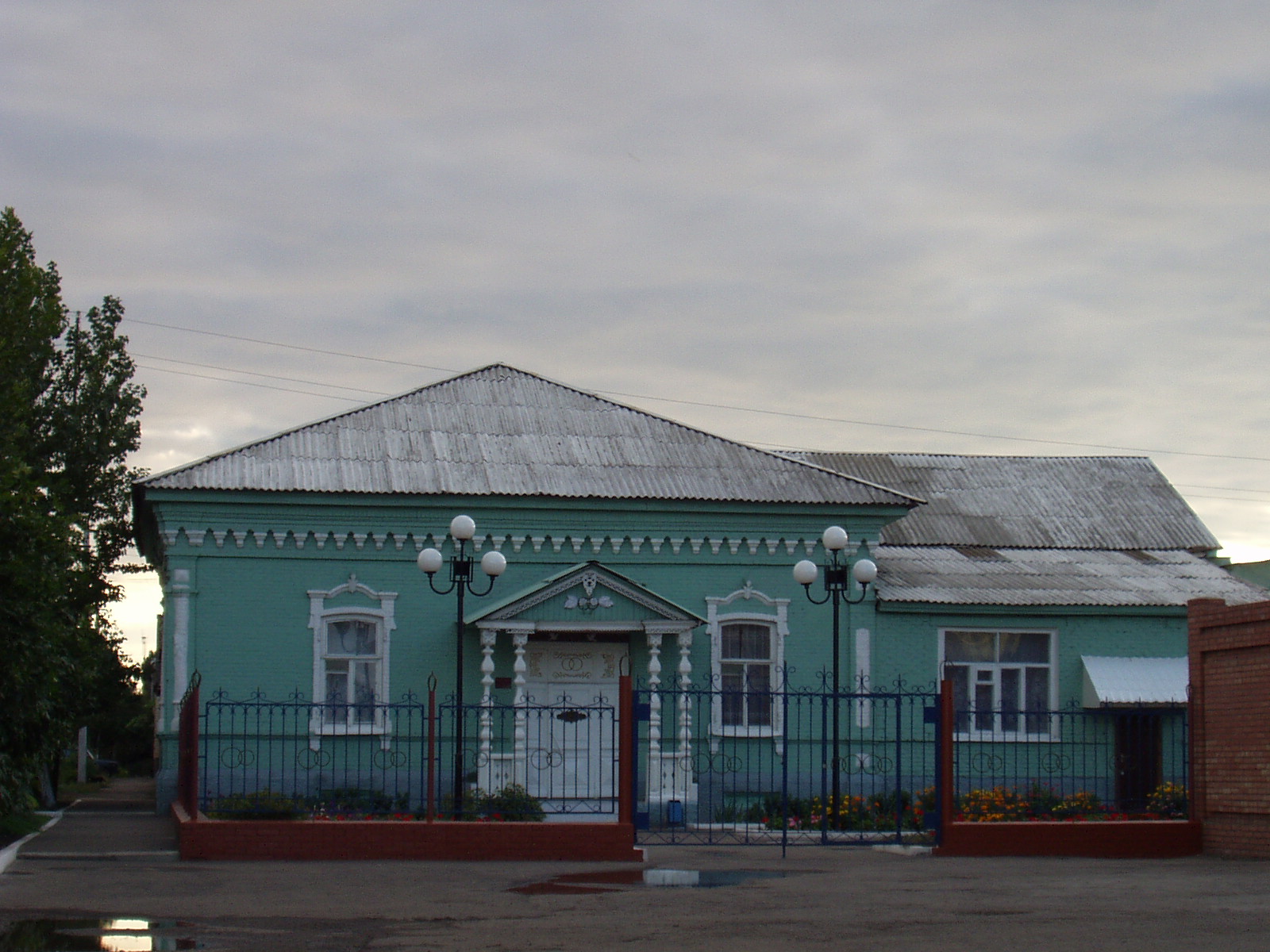 Основные демографические показателиСоциальная защита населенияСредняя заработная плата  по видам экономической деятельности          Среднемесячная заработная плата по крупным и средним предприятиям на 01.10.13 г. по сравнению с соответствующим периодом прошлого года возросла на 15,8% и составила – 14527.; на  8,9  % увеличилась зарплата в сельском хозяйстве; в образовании  на 28,1 %;  в здравоохранении – на 14 %;  на  9,3 % увеличилась зарплата на обрабатывающих производствах; на 7 % увеличилась зарплата по транспорту и связи; на 18,0 % увеличилась зарплата по  производству и распределению тепла  и газа.Численность учебных заведений и детских дошкольных учреждений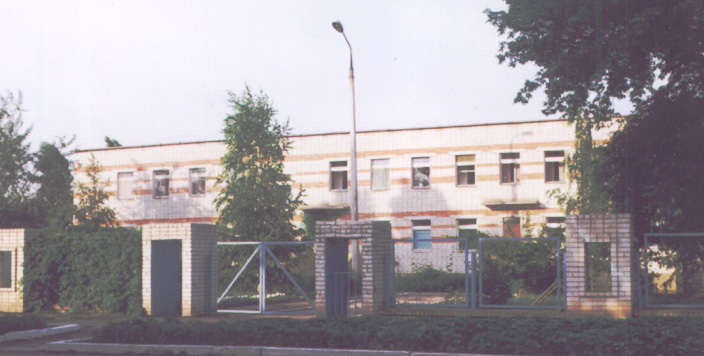 Количество кружков и спортивных секций - 471, с числом занятых в них детей – 5845.Социальные показатели детских дошкольных учреждений и школНа территории Марксовского муниципального района открыт Марксовский филиал ФГОУ ВПО «Российского экономического университета им. Г.В. Плеханова». Обучение в Марксовском филиале проводится по двум специальностям: «Бухгалтерский учет, анализ и аудит» (три формы обучения: дневная, заочная, ускоренная), «Экономика предприятий и организаций» (дневная форма обучения) по системе бакалавриат.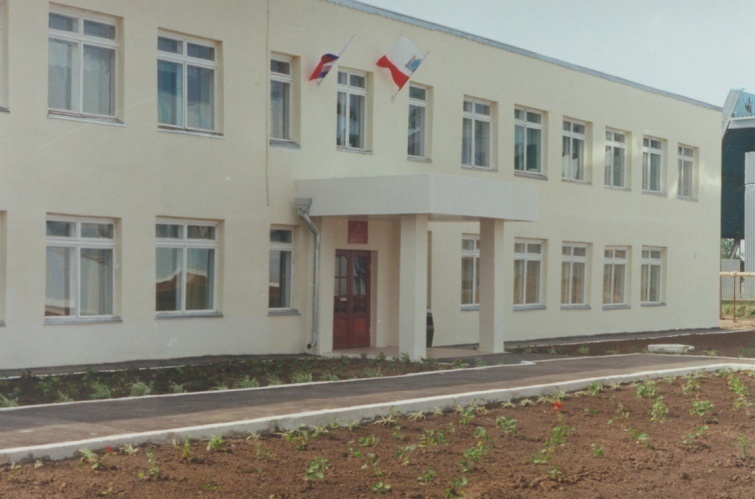 	На дневной (очной) форме обучения обучаются 201 студентов, 140 студентов на заочной форме обучения.         Действует 2 представительства высших учебных заведений:- «Современная гуманитарная  академия» г. Москва;- «Саратовский государственный аграрный университет им. Н.И. Вавилова».Численность  учащихся  и  студентов  ВУЗов  и  СПУЗов  г. Саратова(выпускников  г. Маркса  и  Марксовского  района)Численность учащихся общеобразовательных учебных заведений	Количество домов-интернатов, детских домов, домов ребенка и число мест в них	Обеспеченность школами и дошкольными учреждениями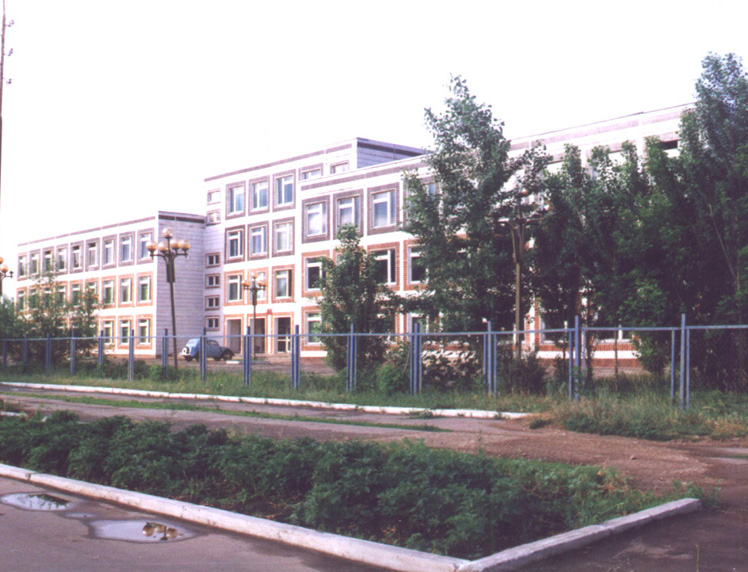 Культурно-просветительские учрежденияВ школах искусств дополнительное образование получают 792 ребенка, на отделениях хореографии – 197, фортепианном – 155, народных инструментов – 145, духовых и ударных инструментах – 28, художественном – 135, декоративно-прикладного искусства – 46, струнных инструментов – 33, прочие - 53.ЗдравоохранениеОсновные показатели здравоохранения 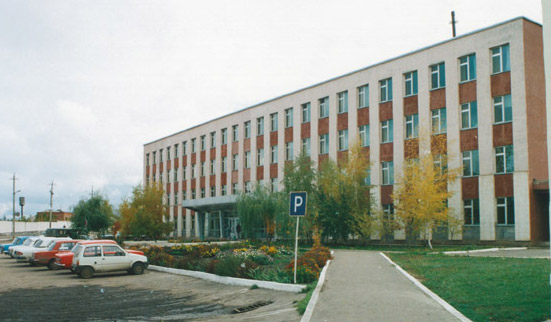 Показатели здравоохраненияСтруктура жилищного фонда района, тыс. кв. м.Характеристика жилищного фонда района Основные экономические показатели коммунального хозяйства Благоустройство территории районаТеплоснабжениеВодоснабжение и канализацияЭлектроснабжениеГазоснабжение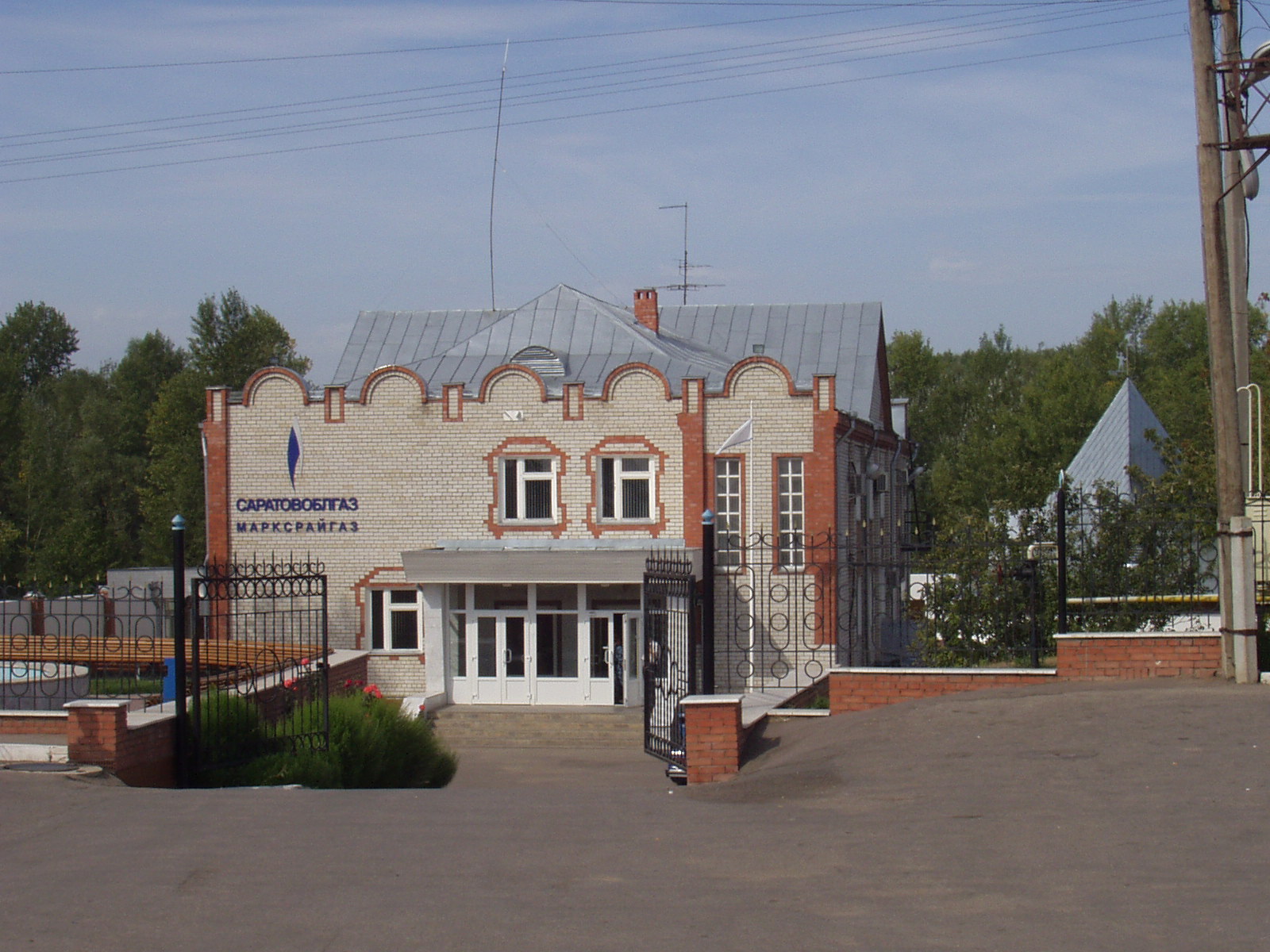 Развитие физкультуры и спортаВ рядах Российской Армии на 01.10.2013 г. проходят службу 224 человек.ПравопорядокЧисленность безработныхСредняя  численность  работников – всего(без внешних совместителей)	В городе действуют несколько крупных и средних промышленных предприятий – ОАО «Волгодизельаппарат» по производству дизельной топливной аппаратуры для морских судов, маневровых тепловозов, большегрузных самосвалов; а также почвообрабатывающих агрегатов, по переработке масло семян подсолнечника - ООО «Товарное хозяйство»,  пивоваренный – ОАО  «Пивзавод – Марксовский» и другие. Отраслевая структура отгрузки обрабатывающих производств.Производство основных видов сельскохозяйственной продукции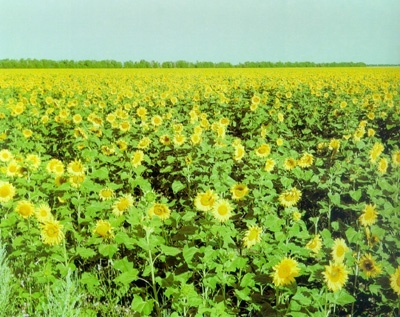 Производство продукции по крупным и средним предприятиям  пищевой и перерабатывающей промышленности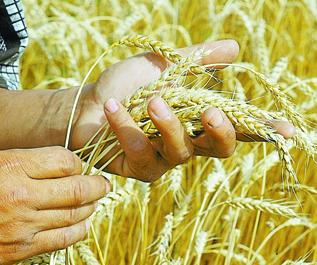 Динамика  объема реализации  продукции  сельского  хозяйства 	За 9 месяцев 2013 года сельскохозяйственными организациями района отгружено по всем каналам реализации 1216,0 т. скота и птицы (в живой массе), что составляет 78,2% к  соответствующему периоду 2012 года; 28059,1 т. молока (90,1 %), 1717,0 тыс. шт. яиц (35,6 %).Продуктивность скота и птицы по с/х предприятиям.Структура сельхозпроизводителей (с учетом малых предприятий)Основные показатели деятельности автотранспорта.Наличие автотранспортаСтруктура розничного товарооборота (тыс. руб.)На территории района функционируют:- 419 магазинов,  76 мини-магазинов, 21 ларька, 10 киосков, 52 предприятия общественного питания,  129 предприятий бытового обслуживания, 1 рынок, 6 предприятий оптовой и мелкооптовой торговли, 26аптек.Из общего количества магазинов 276 приходится на город и 143– на село. Из 419 магазинов продовольственных – 98,промышленных – 180, смешанных – 155, хлебных – 1. Реализуют алкогольную продукцию 89 магазинов.Распределение предприятий и организаций по организационно-правовым формамРаспределение предприятий и организаций по формам собственностиУдельный вес предприятий и организаций по формам собственностиНаибольший удельный вес занимают предприятия, находящиеся:- в частной собственности – 70,0%;- в муниципальной собственности – 20,4%;- в собственности общественных объединений – 5,1%;	- в государственной собственности –  3,5%;-  к прочим формам собственности относится – 1%.Распределение предприятий и организаций по видам экономической деятельностиДебиторско – кредиторская задолженность по отраслям народного хозяйства (тыс. руб.)Структура дебиторско – кредиторской задолженности (тыс. руб.)Основные показатели инвестиционной деятельностиСтруктура средств по источникам финансирования Исполнение местного бюджета (тыс. руб.)Основные социально-экономические показателиразвития малого предпринимательстваПОЛИТИЧЕСКОЕ УСТРОЙСТВОТЕРРИТОРИАЛЬНО-ГЕОГРАФИЧЕСКОЕ ПОЛОЖЕНИЕ МУНИЦИПАЛЬНОГО ОБРАЗОВАНИЯПоказателитыс. гаОбщая площадь земель, из нее:290,81. Площадь с/х угодий – всего251,1в том числе:пашня195,3из нее посевная площадь118,4многолетние насаждения0,8сенокосы3,5пастбища43,52. Площадь лесов9,93. Земли водного фонда14,3Из общей площади земель на 01.10.13г.– 290 800,00га:- в собственности граждан    – 130 052,80 га;-в государственной собственности – 108 143,90 га;- в муниципальной  собственности (невостребованные земельные доли) -  30562,91 га;- в собственности юридических лиц – 22040,20 га.Из общей площади земель на 01.10.13г.– 290 800,00га:- в собственности граждан    – 130 052,80 га;-в государственной собственности – 108 143,90 га;- в муниципальной  собственности (невостребованные земельные доли) -  30562,91 га;- в собственности юридических лиц – 22040,20 га.ПоказателиЕд. измеренияНа 01.10.2013 гПлощадь экологически опасных территорийм2200000,0Валовой выброс загрязняющих веществ в атмосферу, всего в т.ч.тыс. т в год6,1от стационарных источников тыс. т в год0,6от передвижных источников (автотранспорта)тыс. т в год5,5Объем сброса сточных вод, всегомлн. м31,4в т. ч. в поверхностные водоемымлн. м30,97Наименование Место расположенияНа водные объекты: ООО «Водоканал»г. МарксНа атмосферный воздух: МУП «Тепловые сети»,                                            ОАО «Волгодизельаппарат»г. МарксНа земельные ресурсы: полигон и свалки ТБОг. Маркс, с.Зоркино, с.ПодлесноеПоказателиНа 01.10.2013 г.Численность постоянного населения (тыс. чел.), в том числе64,4городского, тыс. чел.31,7сельского, тыс. чел.32,7Плотность населения, чел/кв. км22,1Численность пенсионеров, состоящих на учете в органах соц. обеспечения (чел.) – всего17 860в т.ч. – работающих пенсионеров, чел.5 339- пенсионеров труда, чел.16 505из них - по старости, чел. 14 628по инвалидности, чел.по инвалидности, чел.823по случаю потери кормильца, чел.по случаю потери кормильца, чел.1 054-  пенсионеры- военнослужащие и члены их семей, чел.-  пенсионеры- военнослужащие и члены их семей, чел.63 из них   - по инвалидности, чел. из них   - по инвалидности, чел.13по случаю потери кормильца, чел.по случаю потери кормильца, чел.2чернобыльцы, чел.чернобыльцы, чел.31Пенсионеры, получающие социальные пенсии, чел.Пенсионеры, получающие социальные пенсии, чел.1 292Средний размер назначенных месячных пенсий, руб.Средний размер назначенных месячных пенсий, руб.8 384 руб. 77 коп.ПоказателиНа 01.10.2013 г.Число родившихся553Число умерших655Естественный прирост (убыль) населения-102Количество зарегистрированных браков405Количество зарегистрированных разводов249Средняя продолжительность жизни населения, в целом по району (число лет):66,8-мужчин60,8- женщин72,9ПоказателиНа01.10.12гНа01.10.13г01.10.2013 в % к соотв. периоду2012 г.Численность граждан, получателей государственных ежемесячных пособий на ребенка, чел.6102457374,9Численность детей, на которых выплачивалось государственное ежемесячное пособие на ребенка (до 16-18 лет), чел.8399660078,6Участники ВОВ, принимавшие участие в боевых действиях, чел776888,3Труженики тыла, чел77666785,9Ветераны боевых действий на территории СССР и территории других государств, чел570577101,2Члены семей погибших (умерших) инвалидов войны, участников ВОВ и ветеранов боевых действий, чел.30828291,5Ветераны военной службы, чел.8792105,7Ветераны труда (включая ВТСО), чел.8041792198,5из них труженики тыла, чел74664486,3ФЗ «О реабилитации жертв политических репрессий», чел.332336101,2в том числе реабилитированные граждане, чел331335101,2ФЗ «О социальной защите граждан, подвергшихся воздействию радиации вследствие катастрофы на Чернобыльской АЭС» (включая граждан по другим ФЗ, приравненных к ним), чел.969396,9ПоказателиНа01.10.12 гНа01.10.12 гНа01.10.13 гНа01.10.13 г9 месяцев 2013 г. в % к 9 месяцам 2012 г.9 месяцев 2013 г. в % к 9 месяцам 2012 г.в том числе ликвидаторы (включая ликвидаторов по другим ФЗ, приравненных к ним), чел.4343424297,797,7Указ Президента РФ «О предоставлении льгот бывшим несовершеннолетним узникам концлагерей, гетто и других мест принудительного содержания, созданных фашистами и их союзниками в период второй мировой войны», чел1414111178,678,6Инвалиды вследствие трудового увечья и профзаболевания, чел.40404444110110Инвалиды вследствие общего заболевания, чел2637263726522652100,6100,6Инвалиды с детства (старше 18 лет), чел454454457457100,7100,7«ребенок-инвалид» (до 18 лет, включая сирот), чел36236233233291,791,7Инвалиды ВОВ, инвалиды боевых действий (включая приравненных к ним), чел2626222284,684,6Участники ВОВ с группой инвалидности, чел5858545493,193,1Участники ВОВ, проходившие военную службу в годы войны в частях, не входящих в действующую армию, чел1919171789,589,5Инвалиды вследствие заболеваний, полученных в период прохождения военной службы, чел.2626252596,296,2Инвалиды вследствие радиационного воздействия, чел.15151515100,0100,0Выдано автомобилей, ед.------Выдано санаторно-курортных путевок ветеранам войны и труда и инвалидам, ед.115115939380,980,9Выдано путевок детям, нуждающимся в особой заботе государства, ед.325325633633194,7194,7ПоказателиПоказателиНа01.10.12 гНа01.10.12 гНа01.10.13 гНа01.10.13 г9 месяцев 2013 г в % к 9 месяцам 2012 г9 месяцев 2013 г в % к 9 месяцам 2012 гЧисленность семей с несовершеннолетними детьми, ед.Численность семей с несовершеннолетними детьми, ед.10419104198072807277,577,5в них детей, чел.в них детей, чел.1211412114117081170896,696,6Численность многодетных семей с несовершеннолетними детьми, ед.Численность многодетных семей с несовершеннолетними детьми, ед.552552585585106,0106,0в них детей, чел.в них детей, чел.1792179218881888105,4105,4из числа многодетных семей:             с 3 детьмииз числа многодетных семей:             с 3 детьми455455489489107,8107,8с 4 детьмис 4 детьми70707676108,6108,6с 5 детьмис 5 детьми2020111155,055,0с 6 детьмис 6 детьми3333100,0100,0с 7 детьмис 7 детьми3344133,3133,3с 8 детьмис 8 детьми1122200,0200,0с 9 детьмис 9 детьми------Численность неполных семей с несовершеннолетними детьми (включая разведенных, вдовствующих и др.), ед.Численность неполных семей с несовершеннолетними детьми (включая разведенных, вдовствующих и др.), ед.142814281236123686,686,6в них детей, чел.в них детей, чел.154315431446144693,793,7из числа неполных семей с детьми:из числа неполных семей с детьми:- матери-одиночки, чел.- матери-одиночки, чел.1195119598698682,582,5-в том числе несовершеннолетние, чел.-в том числе несовершеннолетние, чел.2244200,0200,0- отцы, воспитывающие несовершеннолетних детей без участия супруги- отцы, воспитывающие несовершеннолетних детей без участия супруги6161595996,796,7Численность семей с несовершеннолетними детьми- инвалидами, ед.Численность семей с несовершеннолетними детьми- инвалидами, ед.17217216316394,894,8в них детей- инвалидов, чел.в них детей- инвалидов, чел.17417416516594,894,8из них семей с детьми- инвалидами, количество семей с двумя и более детьми- инвалидами, ед.из них семей с детьми- инвалидами, количество семей с двумя и более детьми- инвалидами, ед.2222100,0100,0Численность опекунских семей с несовершеннолетними детьми, ед.Численность опекунских семей с несовершеннолетними детьми, ед.19619618918996,496,4в них опекаемых детей, чел.в них опекаемых детей, чел.23623622622695,895,8ПоказателиЕдиница измеренияна 01.10.2012г.на 01.10.2013г.01.10.2013 в % к 01.10.2012Охвачено детей дошкольными учреждениями%70,078,4-Привлечено в детские дошкольные учреждения, детей, в т.ч.чел.574636110,8- детей из социально незащищенных семейчел.221351158,8Число детей, обучающихся во вторую сменучел.182179,3Число детей, получающих школьное питаниечел.5964574696,3Охвачено детей, школьным питанием, в % от числа школьников%9897,3-Год выпуска из образовательногоучрежденияКурс обученияКурс обученияКурс обученияКурс обученияКурс обученияГод выпуска из образовательногоучрежденияY курсIY курс  III курсII курсI курсГод выпуска из образовательногоучреждения20082009201020112012Выпускников - всего городсело499241258420229191363205158339206133225104121Поступили в ВУЗы317258236217149Поступили  в СПУЗы12793585746ПоказателиНа01.10.12 г.На01.10.13 г.01.10.2013 г в % к 01.10.2012 гВ общеобразовательных школах6166596796,8в том числе:в дневных общеобразовательных школах, в т.ч.6087590597город2916291199,8сельская местность3171299494,4Охвачено детей мероприятиями отдыха и оздоровления в летний период, в % от общей численности детей и подростков26,633,3-Охвачено детей мероприятиями отдыха и оздоровления в летний период, чел.16182026125,2Сумма на мероприятия по отдыху и оздоровлению в летний период, тыс. руб.4912,21643,233,5Численность учителей67356684,1Численность учащихся студентов и преподавателей специализированных учебных заведенийЧисленность учащихся студентов и преподавателей специализированных учебных заведенийЧисленность учащихся студентов и преподавателей специализированных учебных заведенийЧисленность учащихся студентов и преподавателей специализированных учебных заведенийЧисленность учащихся студентов и преподавателей специализированных учебных заведенийПоказателиНа01.10.12г.На 01.10.13г.01.10.2013 г. в % к 01.10.2012 г.Численность студентов в средних специальных учебных заведениях и в профессиональных  училищах2085199395,6Численность преподавателей16314890,8ПоказателиПоказателиЕд. измеренияНа 01.10.13г.Число библиотек Число библиотек ед.36Книжный фонд в библиотекахКнижный фонд в библиотекахед.306078Число учреждений культурно-досугового типаЧисло учреждений культурно-досугового типаед.37Количество мест в клубных учреждениях, местКоличество мест в клубных учреждениях, местед.7800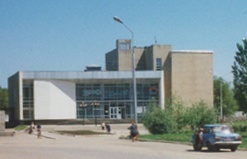 - проведено концертов и развлекательных программед.3234Кол-во музеев и постоянных выставокед.1Число посещений музеевчел13581Кол-во парков культуры и отдыхаед.1Количество кинотеатровед.-Количество кино  и видеоустановокед.1-посетило киносеансов чел.1400ПоказателиЕд. изм.На 01.10.13гКол-во больниц и лечебных стационаров по фактуед.1Обеспеченность населения больничными койками по фактукоек на 10 тыс. чел.37,6Кол-во амбулаторно-поликлинических учрежденийед.4их мощность по фактупосещ. в смену1340Количество фельдшерско-акушерских пунктовед.35Их мощность по фактупосещ. в смену121,8Обеспеченность населения амбулаторно-поликлиническими участкамипосещ. в смену156,8по фактупо фактуна 10 тыс. чел.15,7Численность врачей всех специальностейЧисленность врачей всех специальностейчел.103Обеспеченность врачамиОбеспеченность врачамина 10 тыс. чел.15,9Численность среднего медицинского персоналаЧисленность среднего медицинского персоналачел.382Обеспеченность населения средним медицинским персоналомОбеспеченность населения средним медицинским персоналомна 10 тыс. чел.59,0ПоказателиЕд. измеренияНа 01.10.12г.На 01.10.13г.01.10.2013 г в % к 01.10.2012 гМладенческая смертность на 1000 населенияусл. ед.0,150,06-Коэффициент младенческой смертности (на тысячу новорожденных)усл. ед.10,08,2-Заболеваемость наркоманией, на 100 тыс. населенияусл. ед.7,74,659,7Заболеваемость ВИЧ-инфекцией, на 100 тыс. населенияусл. ед.18,441,6226,1Заболеваемость туберкулезом, на 100 тыс. населенияусл. ед.35,344,7126,6Онкологическая заболеваемость, на 100 тыс. населенияусл. ед.245,5246,7100,5Показатели (по данным Марксовского филиала ГУП «Сартехинвентаризация»)Ед. измер.На 01.10.13 г.Весь жилой фонд:тыс. кв. м.1620,5городской жилищный фондтыс. кв. м.736,1сельский жилищный фонд884,4Частный жилищный фонд 1450,5Государственный жилищный фонд (ведомственный)14,3Муниципальный жилищный фонд156,4Показатели  (по данным Марксовского филиала ГУП «Сартехинвентаризация»)Ед. измер.На 01.10.13 гЖилищный фондтыс. кв. м.1620,5Ветхий жилой фондтыс. кв. м.57,9Благоустройство жилищного фонда (общая площадь):   - водопроводом.1265,0   - канализацией1254,5   - центральным отоплением (АГВ)952,1   - ванными (душем)1173,0   - газом1555,7   - горячим водоснабжением1170,8ПоказателиЕд. измеренияна 01.10.2013 г.Общая протяженность дорогкм897,17в том числе с твердым покрытиемкм670,81ПоказателиЕд. измерения на 01.10.2013 гМощность котельных Гкал/час           139,54Количество котельныхшт.54Отпущено тепла населениютыс. Гкал.50,051Произведено теплатыс. Гкал.89,359Протяженность тепловых сетейкм.43,17ПоказателиЕд. измеренияна 01.10.2013 гУстановленная мощность водопроводовтыс. куб. м/сутки12,3Одиночное протяжение уличной сетикм70Мощность очистных сооружений – всего:тыс. куб.м. в год6Подано воды в сеть тыс. куб.м.855,3Отпущено воды всем потребителямтыс. куб.м.610,4в том числе населениютыс. куб.м.453,6Коммунально-бытовое водопотребление на жителялитр/ сутки91Пропущено сточных вод через очистные сооружения (без ливневок)тыс. куб.м.768,2Показателиед. изм.      На 01.10.13 г.      На 01.10.13 г.      На 01.10.13 г.Потребность в электроэнергии млн. кВт/ч.122,3122,3122,3Потреблено электроэнергиимлн. кВт/ч.106,38106,38106,38Показателиед. изм.На 01.10.13 г.На 01.10.13 г.На 01.10.13 г.Протяженность воздушных и кабельных сетей ВЛ/КЛкм232,6232,6232,6ПоказателиЕд. измеренияНа 01.10.13 г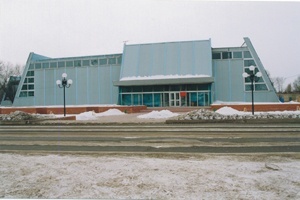 Спортивных школед.3из них специализированныхед.3Количество занимающихся в нихчел3242Количество секцийв них занимающихся ед.чел11460Стадионовед.1Плавательных бассейновед.1Спортивных залов	ед.39Уровень обеспеченности населенияна 1 тыс. жит.- по спортивным залам %85- по плавательным бассейнам %6Лагеря, детские загородныеед.1ПоказателиНа 01.10.13 г.Районные газеты1Общий тираж газет, экз.	302907Типографии1Профинансировано из средств местного бюджета, тыс. руб.816,08ПоказателиЕд. измеренияНа 01.10.2013 г.Безработные, всего чел.409из них получающие пособиечел.369Уровень безработицы%1,06Численность ищущих работу граждан, состоящих на учете в службе занятости, всегочел.437в т.ч. – ищущих работу инвалидов, состоящих на учете в службе занятостичел.39Коэффициент напряженности (число не занятых безработных на одну вакансию)чел.1ПоказателиЕд. изм.Отгружено товаров собственного производства,на 01.10.2013 г.в % к соответствующему периоду2012 г.Объем отгрузки обрабатывающих производств – всеготыс. руб.1653476113,6из них:-производство пищевых продуктов, включая напитки  и табактыс. руб.1210453115,6-текстильное и швейное производствотыс. руб.--- обработка древесины и производство изделий из дереватыс. руб.22273,5- производство резиновых и пластмассовых изделий тыс. руб.58461,1- металлургическое производство и производство готовых металлических изделийтыс. руб.22743417,1-производство машин и оборудованиятыс. руб.11699670,7-производство электрооборудования, электронного и оптического оборудованиятыс. руб.302269132,3-прочие производстватыс. руб.2092,6Производство и распределение электроэнергии, газа и водытыс. руб.164725108,2АГРОПРОМЫШЛЕННЫЙ   КОМПЛЕКСПродукцияЕд.измер.На01.10.13 г.01.10.13 г. в %к периоду01.10.2012 г.1234Мясо и мясопродукты, всегот.167,192,9Цельномолочная продукция (в пересчете на молоко)т.14368130,4Хлебобулочные изделият.922,096,6Масло растительноет.1500086,2Жмыхт.1889385,0Комбикормат.7172,563,6ПоказателиНа 01.10.13 г.в % ксоответствующему периоду 2012 г.Надой на 1 фуражную корову (кг)395696,0Яйценоскость (штук)13467,7Среднесуточные привесы:Крупного рогатого скота на выращивании, откорме и нагуле (грамм)600112,4ПоказателиНа 01.10.13г.Сельхозпредприятия без крестьянских (фермерских) хозяйств – всего44в том числе:- государственные2- акционерные общества, товарищества, ООО35- артели, колхозы1- сельхозкооперативы2Прочие9Крестьянские (фермерские) хозяйства43ПоказателиЕд. изм.На 01.10.13 г.01.10.2013 г в % к 01.10.2012 гПеревезено грузов крупными и средними предприятиямитыс.т.300,1120,0Перевезено автобусами общего пользованиятыс. пассажиров1664,786,8Грузооборот (по крупным и средним предприятиям) тыс. т/км13404,7133,2Общий пассажирооборот транспорта общего пользования тыс. пас. км.17503,579,2ПоказателиНа 01.10.12 г.На 01.10.13 г.01.10.2013 г в % к 01.10.2012 гЗарегистрировано автотранспорта юридическими лицами всего 18672001107,2В том числе    - грузовых автомобилей 12821287100,2	- легковых автомобилей464469101,1                         - автобусов121122100,8Зарегистрировано автотранспорта физическими лицами всего2114121298100,7В том числе    - грузовых автомобилей 15241537100,9	- легковых автомобилей1491114974100,4                         - автобусов14314097,9Зарегистрировано автомобилей в государственной и муниципальной собственности всего36135899,2В том числе    - грузовых автомобилей 18518298,4	- легковых автомобилей12912697,7Легковые служебные автомобили464464100,0Личные легковые автомобили14911564104,9Количество вновь поставленных на учет легковых автомобилей38029878,4ПОТРЕБИТЕЛЬСКИЙ РЫНОК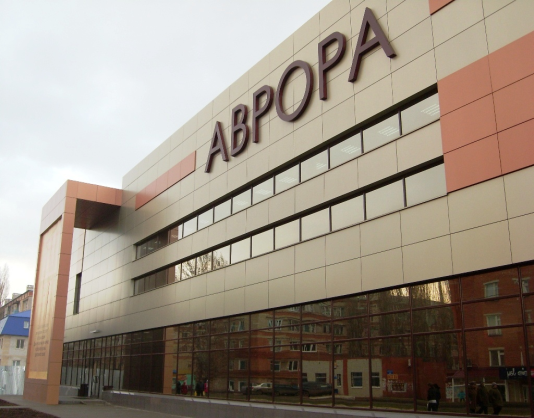 Показателина01.10.2013г.01.10.2013 гв % к01.10.2012 г.Общий объем розничного товарооборота, в т. ч.2681097104,7оборот розничной торговли торгующих организаций и индивидуальных предпринимателей  реализующих товары вне рынка и ярмарок2371696106,6Продажа товаров на розничных рынках и ярмарках30940191,6Оборот общественного питания 138636124,0Платные услуги насел. 667042106,2в том числе: оказано крупными и средними предприятиями и организациямив том числе: оказано крупными и средними предприятиями и организациями449491102,3- субъектами малого предпринимательства- субъектами малого предпринимательства217551113,6СТРУКТУРА И ХАРАКТЕРИСТИКА ПРЕДПРИЯТИЙ И ОРГАНИЗАЦИЙНаименование отраслиКол-во субъектов на 01.10.12г.Кол-во субъектов на 01.10.13г.01.10.2013 г. в % к 01.10.2012 г.Обрабатывающие производства565394,6Сельское хозяйство, охота и лесное хозяйство1038784,5Добыча полезных ископаемых33100,0Производство и распределение электроэнергии, газа и воды262596,2Оптовая и розничная торговля; ремонт автотранспортных средств, мотоциклов, бытовых изделий и предметов личного пользования14313695,1Гостиницы и рестораны171482,4Транспорт и связь16956,3Финансовая деятельность12975,0Государственное управление292482,8Образование907077,8Здравоохранение и предоставление социальных услуг242291,7Строительство2727100,0прочие120152126,7Всего:66663194,7ПоказателиДебит. задол.на 01.10.2013 гКредит. задол.на 01.10.2013 гПревышение кредиторской задолженности над дебиторской (+,-)Финансовый результат прибыль (+) убыток (-)Обрабатывающие производства363948250757-11319139454 Сельское хозяйство169134136972-32162100068Транспорт и связь121568135-4021-490Производство и распределение электроэнергии, газа и воды556307021714587-10213Здравоохранение и предоставление прочих, социальных и персональных услуг60722984-3088-95029ВСЕГО606940469065-13787533790ПоказателиДебиторская Дебиторская Кредиторская Кредиторская Кредиторская Кредиторская Показателивсегов т.ч. просроченнаявсегов том числев том числев том числеПоказателивсегов т.ч. просроченнаявсегопо платежам в бюджетпо платежам в гос. внебюдж. Фондыпоставщикам за товарыОбрабатывающие производства363948-976040399638258154267Сельское хозяйство169134634140985464055740107802Транспорт и связь12156-813522815294421Производство и распределение электроэнергии, газа и воды55630-7021710500350050717Здравоохранение и предоставление прочих, социальных и персональных услуг6072-29843578571770ВСЕГО60694063424672305950619884318977РАЗДЕЛ Y.  ИНВЕСТИЦИИРАЗДЕЛ Y.  ИНВЕСТИЦИИРАЗДЕЛ Y.  ИНВЕСТИЦИИРАЗДЕЛ Y.  ИНВЕСТИЦИИРАЗДЕЛ Y.  ИНВЕСТИЦИИРАЗДЕЛ Y.  ИНВЕСТИЦИИРАЗДЕЛ Y.  ИНВЕСТИЦИИРАЗДЕЛ Y.  ИНВЕСТИЦИИПоказателиЕд. измеренияНа 01.10.13г.Инвестиции в основной капитал всего:тыс. руб.331300Инвестиции в основной капитал по крупным и средним предприятиям, в том числе в:тыс. руб.297324-сельское хозяйство, охота и лесное хозяйствотыс. руб.198691-обрабатывающие производстватыс. руб.60852-производство и распределение электроэнергии, газа, воды тыс. руб.--гостиницы и ресторанытыс. руб.62- государственное управлениетыс. руб.1116-образованиетыс. руб.12165  -здравоохранение и представление социальных услугтыс. руб.24119- прочиетыс. руб.319Объем инвестиций в основной капитал, рублей на одного жителя руб.5144,4Ввод в действие жилых домов, общей площади, в т.ч.:кв.м.10777Объем подрядных работтыс. руб.-Источники  финансированиятыс. руб.Уд. вес в общем объеме, %Всего инвестиций в основной капитал по крупным и средним предприятиям, из них:297324100Собственные средства, из них:18741963,0- прибыль, остающаяся в распоряжении предприятия6577522,1- амортизация12164440,9Привлеченные средства, из них:10990537,0кредиты банков6292821,2за счет заемных средств других организаций93183,1бюджетные средства, в том числе:143164,8- из федерального бюджета1830,1-из бюджетов субъектов федерации126824,3Средства внебюджетных фондов229697,7РАЗДЕЛ  YI.     ФИНАНСЫПоказателиНа 01.10.12 г.На 01.10.13 г.01.10.2013 г. % к 01.10.2012 г.Доходы – всего668928696196,8104,1в том числеСобственные доходы156311,6149159,595,4из них:-налог на доходы с физических лиц79452,183334,0104,9Налоги на совокупный доход в т.ч. 15241,713033,285,5- единый налог на вмененный доход13592,311550,685,0- единый сельскохозяйственный налог1649,41482,689,9Налог на имущество – всего, в т.ч.32764,124898,576,0     - налог на имущество физических лиц3540,14116,1116,3     - земельный налог18093,320782,4114,9     - транспортный налог11130,7--Госпошлина, сборы2878,93219,7111,8Задолженность и перерасчеты по отмененным налогам, сборам и иным обязательным платежам0,22,21100,0Неналоговые доходы в т.ч.25974,624671,995,0    - доходы от использования имущества находящегося в государственной и муниципальной собственности15447,217061,0110,4Безвозмездные поступления512616,4547037,3106,7ПоказателиНа 01.10.2012 г.На 01.10.2013 г.01.10.2013 г в % к 01.10.2012 годуРасходы – всего  (тыс. руб.)626542,8645592,0103,0Общегосударственные вопросы78361,281872,8104,5Национальная оборона952,41005,4105,6Национальная безопасность и правоохранительнаядеятельность1144,11933,0169,0Национальная экономика31416,25919,418,8Жилищно-коммунальное хозяйство51128,846558,491,1Образование346163,4439689,0127,0Культура, кинематография40007,542391,7106,0Здравоохранение45995,4--Социальная политика20344,514059,269,1Физкультура и спорт10360,311142,0107,5Обслуживание государственного и муниципального долга669,01021,1152,6Профицит бюджета (+), дефицит бюджета (-)42385,250604,8119,4Источники внутреннего финансирования-42385,2-50604,8-РАЗДЕЛ  YII.    МАЛЫЙ  БИЗНЕСПоказателиЕд. изм.на01.10.12 гна01.10.13 г01.10.2013 г. в %к 01.10.2012 г.Количество предприятий, плательщиков единого налога на вмененный доходед.1938745,1Количество предприятий, перешедших на упрощенную систему налогообложенияед.196157,6Численность предпринимателейчел.16822092124,4ПоказателиЕд. измеренияна01.10.12 гна01.10.13 г01.10.2013 г.в %к 01.10.2012 г.Среднесписочная численность занятых в малом бизнесечел.1396128992,3Среднемесячная заработная платаруб.9300,710329,1111,1Отгружено товаров собственного производства, выполнено работ и услуг собственными силами работ, услугтыс. руб.403438,7432818,0107,3Продано товаров не собственного производстватыс. руб.123193,1120657,198,0